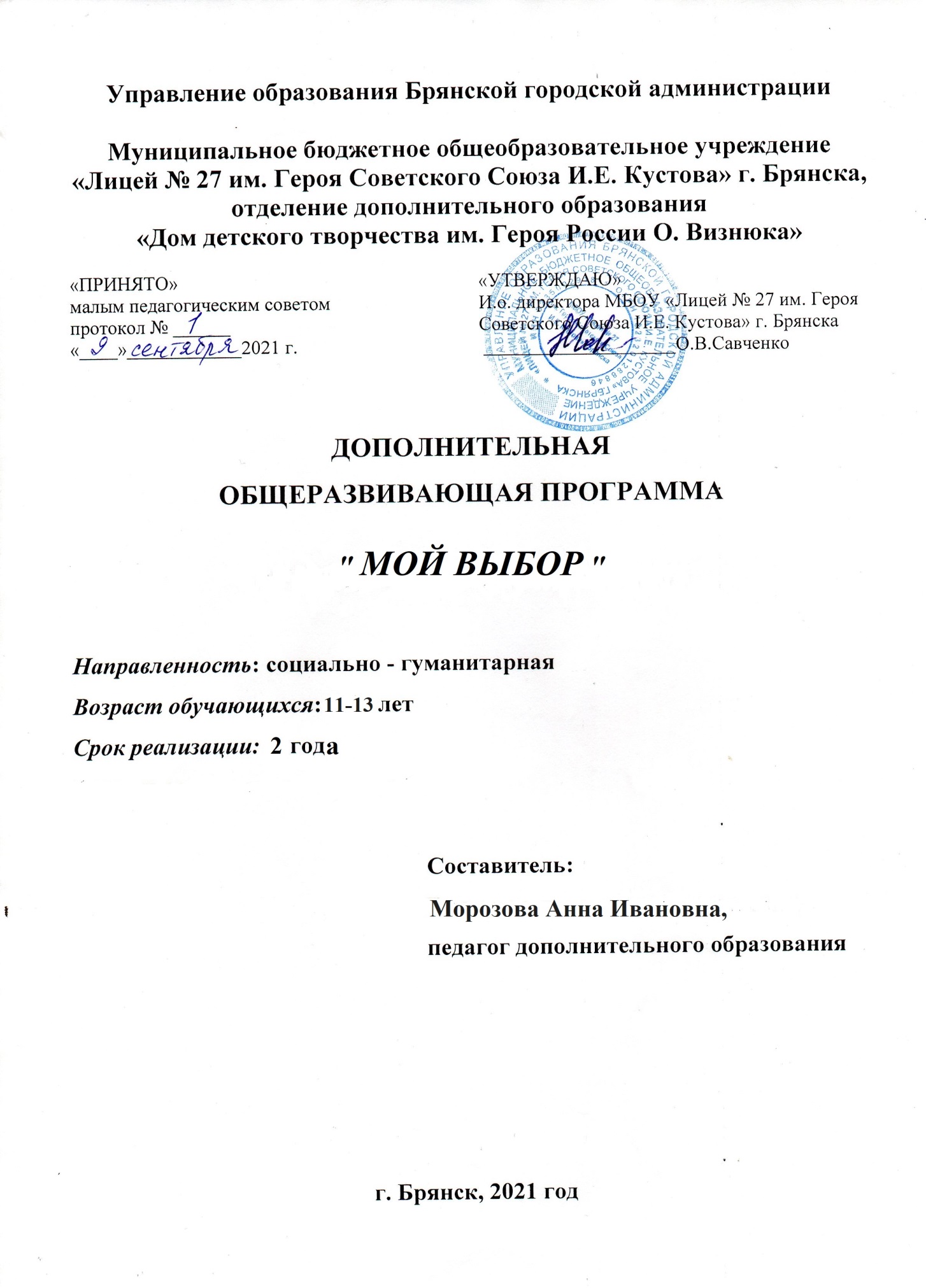 СодержаниеПояснительная записка…………………………………………………….2.Отличительные особенности и новизна программы………………...……3.Режим занятий………..………………………………..……………………4.Учебные планы 1 и 2 годов обучения…………………….………………5-7.Содержание учебных планов……………………………………………….……………………..8-10.Ожидаемые результаты и способы их проверки……………………….11-12Комплекс организационно-педагогических условий……………………..13.Литература …………......…………………………………………………………………14.                                                   Пояснительная запискаДополнительная общеобразовательная общеразвивающая программа «Мой выбор» имеет социально- педагогическую направленность, является модифицированной, разработана в 2021 году.Нормативно- правовым сопровождением программы являются: Федеральный закон об образовании в Российской Федерации от 29 декабря 2012 года № 273-ФЗПриказ Министерства просвещения РФ от 9 ноября 2018  года № 196 «Об утверждении Порядка организации и осуществления образовательной деятельности по дополнительным общеобразовательным программам».Письмо МОиН РФ от 18 ноября 2015 года № 09-3242 «Методические рекомендации по проектированию дополнительных общеобразовательных программ (включая разноуровневые программы)».Постановление главного государственного санитарного врача РФ от 4 июля 2014 года № 41 «Об утвеждении СанПиН 2.4.4.3172-14 «Санитарно-эпидемиологические  требования к устройству, содержанию и организации режима работы образовательных организаций дополнительного образования детей».Устав МБОУ «Лицей № 27 им. Героя Советского Союза И.Е. Кустова» г. Брянска.Лицензия № 4654 от 17.12.2018 г. на осуществление образовательной  деятельности. Серия 32 ЛО-1 « 003405В 2019-2020 учебном году в программу внесены  изменения и дополнения в связи с требованиями приказ Министерства просвещения РФ от 19.11.2018 г. №196 « Об утверждении порядка организации осуществления образовательной  деятельности по дополнительным общеобразовательным программам».                 Актуальность и педагогическая целесообразность:       В настоящее время, когда подростки теряются в выборе приоритетов, необходимо помочь  им правильно сделать свой выбор в мире увлечений, выборе своих товарищей и друзей. Научить их общаться друг с другом и старшими людьми. Прививать навыки здорового образа жизни, нравственные ценности, чувство патриотизма и гуманизма. В том и состоит актуальность и педагогическая целесообразность программы.                Отличительные особенности и новизна программы        Данная программа отличается тем, в ней предусмотрены не только беседы, но и практические занятия, творческие работы, совместные коллективные дела, игры, конкурсы, диспуты, круглые столы. Направлена на становление личности ребёнка в современном мире. На формирование у обучающихся умения расстанавливать приоритеты для себя, чтобы сохранять, укреплять и развивать не только своё физическое здоровье, но и духовный мир.                                                                             Адресат программы      Программа рассчитана на обучающихся 11-13 лет. Принимаются все желающие без предварительного отбора. Именно в этом возрасте необходимо быть рядом с учащимися во внеурочное и свободное время, чтобы заинтересовать их в правильном выборе своих приоритетов.                                               Объём программыОбъём программы на 2 года составляет 432 часаПродолжительность занятия 3 часа два раза в неделю. Количество часов в неделю-6, количество часов в год-108.В течение 1 года обучения предполагаются 6 часов учебных занятий еженедельно. Общий курс для всей группы составляет 3 часа, в который входят как теоретические  так и практические занятия.В течение 2 года обучения предполагаются 6 часов учебных занятий еженедельно. Общий курс для всей группы составляет 3 часа, в который входит теоретический и практический материал расширяющий и дополняющий знания и умения, полученные при  прохождении курса 1 года обучения.  Сроки освоения  программы:  программа рассчитана на 2 года                          Формы организации образовательного процесса: - групповые занятия.                           Формы организации учебных занятий:- теоретические и практические занятия, экскурсии, конкурсы, игры, круглые столы, диспуты, обмен мнениями, защита рисунков, плакатов, сообщения по темам.                                      Режим занятий:Обучающиеся занимаются 2 раза в неделю по 3 часа с двумя перерывами по 10 минут.Во второй части практического занятия- обмен мнениями, подведение итогов, игры, распределение поручений к следующему занятию.Заключительная часть- уборка рабочего места, сбор детей, сопровождение домой.                          1. Цель и задачи программыЦелью данной программы является воспитание у обучающихся чувства патриотизма, духовно-нравственных качеств, личности, способной адаптироваться в условиях современной жизни.Задачи:- воспитание потребности в здоровом образе жизни;- развитие качеств, способствующих формированию доброты, порядочности, ответственности, самодисциплины, уважения к старшему поколению;- формирование стойкой гражданской позиции;- воспитание чувства патриотизма ;Учебный план  1 года обучения объединения «Мой выбор»                         Содержание учебного плана   первого года обучения:Вводное занятиеНа занятиях проходят инструктаж по ТБ,  инструктаж на рабочем месте, изучают права и обязанности кружковцев.Я и моё окружение: знакомятся друг с другом, учатся представлять себя и своих товарищей. Знакомятся с программой, учатся общаться.Россия – Родина моя и нет её важней:Теория: особое внимание отводится патриотическому воспитанию учащихся. Прививаются навыки  правильного поведения среди своих сверстников, взрослых и пожилых людей. Знакомство с творчеством поэтов Брянщины,  с историческими датами России. Практика: проходят праздники к знаменательным датам; конкурсы стихов и рисунков; круглые столы.              4.Здоровый образ жизни:Теория:  в разделе «ЗОЖ» прививаются навыки и умение выбирать своё  окружение, выбирать здоровый образ жизни в альтернативу вредным и пагубным привычкам. Закрепляется убеждение, что дороже здоровья и жизни нет ничего.Практика: составление режима дня; обмен мнениями; защита рисунков; круглый столруки не знают скуки:  изготовление поделок и поздравительных открыток к знаменательным датам и Наши праздникам.         6.Права и обязанности граждан России: теория: изучаются статьи из Конституции РФ, Конвенции о правах ребёнка.Практика: обмен мнениями.              7.Экскурсии, участие в соревнованиях, конкурсах, посещение музеев: кружковцы посещают музеи: школы № 55, ЖД колледжа, Школы № 41, участвуют в различных конкурсах и соревнованиях, проводимых как в кружке, так  домом детского творчества.9  8.Контрольные и итоговые занятия:  на занятиях выявляется уровень усвоения знаний, полученных в результате занятий в объединении «Мой выбор»Учебный  план2 года обучения объединения « Мой выбор»                         Содержание учебного плана    второго  года обучения:Продолжается расширенное изучение материала первого года обучения, а именно:Вводное занятиеНа занятиях проходят инструктаж по ТБ,  инструктаж на рабочем месте, изучают права и обязанности кружковцев, знакомятся друг с другом, учатся представлять себя и своих товарищей. Прививаются навыки  правильного поведения среди своих сверстников, взрослых и пожилых людей.  Человек и природа: Теория: учащиеся узнают, что такое наследственность, как человек воздействует на природу и к чему это приводит. О существующих законах по охране природы, о необходимости ораны природы.Практика: обмен мнениями, круглый стол, выставка и конкурс рисунков.Человек – личность: Теория:  знакомятся с понятием личности, учатся общаться друг с другом, толерантности отношений.  Как деятельность человека влияет на его развитие, становление личности.Практика: защита сообщений,  обмен мнениями, игровые ситуации.Твой выбор. Жизнь даётся один раз:Теория:  укрепляют понятия ЗОЖ. Учатся сами находить информацию о необходимости сохранения здоровья и жизни. Умению ориентироваться в потоке информации и выбирать полезную и необходимую. Узнают, что помимо физических заболеваний есть и социальные болезни. Ценности человеческого общества, отдельного человека. Умению найти своё место среди сверстников, не замыкаться в своих проблемах.Практика: обмен мнениями, диспуты, круглые столы, защита рисунков.Правонарушения и преступления: Теория:  кружковцы знакомятся с понятиями ответственности, правонарушением и преступлением . Социальными причинами, приводящими на преступный путь. Какие виды правонарушений существуют. Что такое правопорядок, роль полиции и судебного разбирательства.Практика: обмен мнениями, , круглый стол, конкурс рисунков, диспут, игры.Моя малая и большая родина:Теория:  особое внимание отводится патриотическому воспитанию учащихся. Прививаются навыки  правильного поведения среди своих сверстников, взрослых и пожилых людей. Знакомятся с творчеством поэтов Брянщины,  с историческими датами России. Проходят праздники к знаменательным датам.Практика: конкурс стихов, викторина, обмен мнениями.Наши руки не знают скуки: 10Практика: много времени отводится на изготовление поделок и поздравительных открыток к знаменательным датам и праздникам.Наши любимые праздники: Практика: кружковцы организуют и проводят огоньки, чаепития к праздникам, поздравления жителей микрорайона с праздниками.Контрольные и итоговые занятия: Теория:  на занятиях выявляется уровень усвоения знаний, полученных в результате занятий в объединении «Мой выбор»Знания и умения, приобретённые в процессе первого года обучения:Дети, посещавшие кружок после первого года обучения получают следующие знания и умения:- о вреде алкоголя, наркотиков, токсических веществ на организм человека, особенно детский организм;-  о роли физической культуры, ЗОЖ для человека;-  о важности правильного поведения, способности отстаивать своё мнение, противостоять натиску со стороны;- о богатой истории своего края, отечества, традициях нашего народа;- умение ориентироваться в окружающих тебя людях, разбираться в огромном потоке информации  брать для себя необходимое, полезное, отметая ненужное;- умение общаться в коллективе, со своими сверстниками, родителями, взрослыми;- умение сделать правильный выбор в жизни.Знания и умения, приобретённые в процессе второго  года обучения:Дети, посещавшие кружок после второго года обучения получают следующие знания и умения:- что такое личность, её особенности;- значение ЗОЖ для человека;- о прямой связи и зависимости человека и природы;- что такое правонарушение и преступление и какова ответственность  за содеянное;- - о богатой истории своего края, отечества, традициях нашего народа;- умение ориентироваться в окружающих тебя людях, разбираться в огромном потоке информации  брать для себя необходимое, полезное, отметая ненужное;- умение общаться в коллективе, со своими сверстниками, родителями, взрослыми;- учиться правильно выбирать для себя окружение и увлечения.13Комплекс организационно - педагогических условий.Календарный учебный график прилагается. (Приложение № 1)Формы отслеживания и фиксации обратных результатов.                  Для отслеживания обратных результатов используются следующие формы контроля на     учебных занятиях: устный опрос, беседы, обмен мнениями, защита рисунков, анкетирование, конкурсы.Формы аттестации.             - тестирование;                  - минисочинения;                  - контрольные вопросы.      8. Оценочные материалы.                           Прилагаются (Приложение № 2)      9.Методические материалы.                  Прилагаются (приложение № 3)ЛитератураФедеральный закон об образовании в Российской Федерации от 29 декабря 2012 года № 273-ФЗПриказ Министерства просвещения РФ от 9 ноября 2018  года № 196 «Об утверждении Порядка организации и осуществления образовательной деятельности по дополнительным общеобразовательным программам».Письмо МОиН РФ от 18 ноября 2015 года № 09-3242 «Методические рекомендации по проектированию дополнительных общеобразовательных программ (включая разноуровневые программы)».Постановление главного государственного санитарного врача РФ от 4 июля 2014 года № 41 «Об утвеждении СанПиН 2.4.4.3172-14 «Санитарно-эпидемиологические  требования к устройству, содержанию и организации режима работы образовательных организаций дополнительного образования детей».Методические рекомендации к курсу  «Мой выбор» Я.В. СоколоваКонвенция прав ребёнка.А.Н. Маюров                   «Алкоголь- шаг в пропасть» Педагогическое общество           России» Москва 2004.М.И. Рожков                    «Профилактика наркомании  у подростков»  Москва 2004В.М. Лизинский               «Приёмы и формы воспитания»                         Москва 2004В.Н. Кудрявцев                «Право и поведение»  Юридическая литература  1978                                    СодержаниеПояснительная записка……………………………………………………………………….2.Отличительные особенности и новизна программы………………...……3.Режим занятий………..………………………………………………………………4.Учебные планы 1 и 2 годов обучения…………………….………………5-7.Содержание учебных планов……………………………………………….……………………..8-10.Ожидаемые результаты и способы их проверки……………………….11-12Комплекс организационно-педагогических условий……………………..13.Литература …………......…………………………………………………………………14.114.Ожидаемые результаты и способы их проверки.По окончании первого года обучения будут знать:-насколько вредно для растущего детского организма употребление спиртного, наркотических и токсических веществ; курение;-о важности соблюдения норм общежития;-о правильном распределении времени и значимости режима дня;-символику России, Брянск и Брянской области;-славные даты и традиции России;-культурное наследие наших земляков- поэтов.Будут уметь:-рационально организовать своё рабочее место, акку4ратно выполнять и оформлять работу;-противостоять давлению со стороны;-общаться со сверстниками и взрослыми людьми, проявляя толерантность;- составлять режим своего дня;-выражать и отстаивать своё мнение;-изготавливать поздравительные открытки и поделки, писать мини-сочинения;-выражать свои мысли через рисунок и плакат;-будут отработаны и закреплены такие личные качества, как отзывчивость, умение помогать друг другу, внимательно относиться к окружающим, особенно, к людям пожилого возраста; гордость за свою страну и соотечественников.По окончании второго года обучения будут знать:- что такое личность;- составляющие ценности для человека;- взаимосвязь человека с природой;- значение для человека ЗОЖ;- о причинах правонарушений и преступлений и ответственности за них;12- о значении правильного выбора образа жизни и общения для себя;- особенности подросткового возраста;Будут уметь:-выражать своё мнение и отстаивать его;- различать настоящих и мнимых товарищей;- анализировать свои поступки;- правильно и рационально распределять своё время, оставляя время для активного отдыха и самообразования;- общаться со сверстниками, не попадая под влияние социально- опасных групп;-  бережно относиться к природе и окружающей среде;-  соблюдать правила личной гигиены;Способы проверки:-устный и письменный опрос;-тестирование;Формы подведения итогов образовательной программы:-беседы;-викторины;-конкурсы рисунков;-круглые столы;-диспуты;-устный опрос;-игры;- тестирование;№  п\пНазвание раздела, темыК о л и ч е с т в о   ч а с о вК о л и ч е с т в о   ч а с о вК о л и ч е с т в о   ч а с о в Формы аттестации и контроля№  п\пНазвание раздела, темыВсегоТеорияПрактика Формы аттестации и контроля1.Вводное занятие33-Устный опрос2.Я и моё окружение361026Учимся вести себя в группе. Инструктаж на рабочем месте.312Устный опросБеседа «Я и моё окружение».  Игра  «Узнаем друг друга»624Игровая ситуацияБеседа «Я и моя семья». Рисунок «Моя семья»624Выставка рисунковБеседа « Кто такой друг».  Рассказ о своём друге.624Обмен мнениями«Мои жизненные ценности и приоритеты». Рассуждения 624минисочиненияИтоговое занятие. Защита рисунков «Я и моё окружение»624Защита рисунков3.Здоровый образ жизни1386474Беседа «Что такое ЗОЖ».  Подготовка к конкурсу по ЗОЖ12210Участие в конкурсеБеседа «Я отвечаю за своё здоровье». Тестирование «ЗОЖ-это…»624тестированиеСообщения «Мой любимый вид спорта»66-Выбор лучших сообщенийБеседа «Мой режим дня». 624Обмен мнениямиКруглый стол «Выполнение режима- воспитание самодисциплины»66-Обмен мнениямиБеседа «Полезные и вредные привычки».  Изготовление плаката.624Защита плакатаБеседа «Сон необходимость или потребность». Обмен мнениями.624Устный опросКруглый стол «Уверенное и неуверенное поведение»66Формулировка выводаИгровые ситуации «Умение противостоять чужому мнению»936Обмен мнениямиКонкурс рисунков «Я выбираю здоровье»626Подведение итоговСообщения на тему: «Курение- это зависимость»66-Выбор лучшего сообщенияЗащита минисочинений и рисунков «У ласки женское лицо»624Защита работКруглый стол «Алкоголь – враг здоровью»66-Формулировка выводаБеседа  «Наркомания молодеет»624тестированиеБеседа «Хорошая шутка- хорошее настроение». Конкурс смешных историй.936Подведение итогов конкурсаБеседа «Как заботиться о своём здоровье» . Обмен  мнениями «Дружи с водой»6 24Беседа «Правильное питание». Режим приёма пищи.624Составление меню Вечер –раздумье «Страшное зелье»624Устный опросБеседа «Компьютерная зависимость»624тестированиеОперация «Чистый двор»6244.Наши руки не знают скуки18612Изготовление поздравительных открыток к 17 сентября312Изготовление поздравительных открыток к 4 ноября312Мастерская Деда Мороза312Изготовление поздравительных открыток к 23 февраля, подарков  папам312Изготовление поздравительных открыток и подарков мамам312Изготовление поздравительных сувениров к 9 Мая3125.Россия Родина моя и нет её милей927Стихи о Родине615Конкурс на лучшего чтецаКонкурс рисунков о родине3126.Права и обязанности детей624Конвенция о правах ребёнка. Конституция РФ6427.Промежуточная и итоговая аттестация633Контрольные вопросы и тестированиеИтого:21687129№п\пНаименование разделов и темКоличество часовКоличество часовКоличество часовФормы аттестации и контроля№п\пНаименование разделов и темОбщее количество часовТеоретическихПрактических 1.Вводное занятие33-1.1Инструктаж по ТБ. Инструктаж на рабочем месте. Правила поведения в клубе. Права и обязанности обучающихся.-3-Обмен мнениями2.Человек и природа187112.1.Что такое наследственность.31,51,5Контрольные вопросы2.2Воздействие человека на природу624Обмен мнениями2.3Охранять природу- значит охранять жизнь62,53,5минисочинение2.4Закон на страже природы312Обмен мнениями3.Человек- личность279183.1Что такое личность312Обмен мнениями3.2Детство, отрочество. Юность.624минисочинение3.3Отношения между людьми. Виды межличностных отношений.312Обмен мнениями3.4Ты и твои товарищи. Зачем люди общаются.624Контрольные вопросы3.5Почему нужно быть терпимым.624Обмен мнениями3.6Человек и его деятельность. На пути к жизненному успеху.312Обмен мнениями4.Твой выбор. Жизнь даётся один раз.6024364.1Что такое ЗОЖ312Контрольные вопросы4.2Человек и его здоровье633Обмен мнениями4.3Легкомыслие- враг здоровья.321Круглый стол4.4Радость или страдания.642Обмен мнениями4.5Красота или уродство312Обмен мнениями4.6Сила или слабость312диспут4.7Алкоголь и никотин312Обмен мнениями4.8Наркотики и СПИД312Контрольные вопросы4.9Правильное питание и режим дня312Защита сообщений4.10Здоровье и болезни312Конкурс рисунка4.11Дружба или одиночество312диспут4.12Свобода или неволя312Круглый  стол4.13О жизни и смерти312Обмен мнениями4.14Социальные болезни. Компьютерная зависимость.624Защита сообщений4.15Любовь или ненависть312Круглый стол4.16Достаток или нищета312диспут4.17Ты в этом мире не один312Обмен мнениями5.Правонарушения и преступления3311225.1Проступок и преступление. Что такое ответственность.312Круглый стол5.2Социальные и личные причины правонарушений.312Обмен мнениями5.3Аморальность, бездуховность- причины правонарушений.312Круглый стол5.4Корыстные преступления.312диспут5.5Вымогательство.312Обмен мнениями5.6Преступления против чести и достоинства.312Обмен мнениями5.7Преступления против половой неприкосновенности.312Обмен мнениями5.8Преступления против здоровья и жизни.312Обмен мнениями5.9Как попадают в преступную группу.312Обмен мнениями5.10 Ответственность за групповые преступления312Круглый стол5.11Правопорядок. Полиция. Судебное разбирательство.312Обмен мнениями6.Моя малая и большая Родина.18996.1Стихи Брянских поэтов о Брянщине.33Конкурс стихов6.2День народного единства.312сообщения6.3Исторические даты России321Обмен мнениями6.4Отечество и его защитники312Обмен мнениями6.5Мама, бабушка и я - моя женская семья.312сообщения6.6Этот день Победы…312Конкурс стихов7.Наши руки не знают скуки21217.1Изготовление поздравительных открыток к знаменательным праздникам и датам2121Конкурс открыток7.2Мастерская Деда Мороза615Конкурс поделок8.Наши любимые праздники303278.1Дни именинников.  Чаепитие на каникулах.183158.2Огоньки (новогодний, к 8 марта, к 23 февраля, ко Дню святого Валентина)12129.Контрольные и итоговые занятия66Контрольные вопросыИтого:21675141